QUALITÄTSVERBESSERUNG                          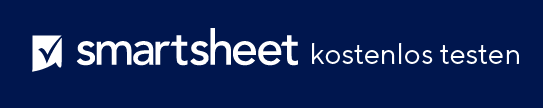 CHECKLISTE FÜR PROZESSEBEWERTUNGS-CHECKLISTENEINETWASJA 1.Verfügt Ihr Unternehmen über einen Prozess oder Prozesse zur Verbesserung der Qualität? Haben Sie die für die Entscheidungsfindung verantwortliche Stelle (d. h. den betreuenden Vorstand, das Managementteam oder die Person) basierend auf den Leistungsberichten dieser Einheit oder der Leistungsberichte des Mitarbeiters ausgewählt? Gibt es einen regulären Zeitplan für den Qualitätsverbesserungsprozess Ihres Unternehmens?Informiert Ihr Unternehmen die Mitarbeiter über die Schritte, die an diesem Prozess beteiligt sind?2.Stützen Sie Ihre Bewertungen von Managern und Mitarbeitern teilweise auf deren Bemühungen zur Leistungsverbesserung?3.Verwendet Ihr Unternehmen regelmäßig Leistungsberichte, um organisatorische Entscheidungen zu treffen?4.Verwenden Sie Leistungsinformationen wie folgt? Um Bereiche der Versorgung oder des Prozesses zu bestimmen, die einer Analyse oder Bewertung bedürfenUm organisatorische Prioritäten festzulegen und geeignete Ressourcen zuzuordnen oder umzuleitenUm politische Entscheidungsträger über die potenziellen oder bereits beobachteten Auswirkungen ihrer Entscheidungen auf Vorschläge zu informieren, die sie in Betracht ziehen5.Ist Ihr Unternehmen in der Lage, Maßnahmen zu ergreifen, um bei Bedarf die Leistung zu verbessern?Verfügt Ihr Unternehmen über Prozesse, um Änderungen in seinen Richtlinien, Programmen und Strukturen zu verwalten?Haben die Manager Ihres Unternehmens die Befugnis, Änderungen umzusetzen, um die Leistung zu verbessern?Sind andere Mitarbeiter in Ihrer Organisation befugt, Änderungen umzusetzen, um die Leistung zu verbessern?6.Entwickelt Ihr Unternehmen routinemäßig Qualitätsverbesserungspläne, die Fristen festlegen, Aktionen skizzieren und Mitarbeiter benennen, die für diese Maßnahmen verantwortlich sind?7.Verfügt Ihr Unternehmen über einen Prozess, um Qualitätsverbesserungsbemühungen zwischen verschiedenen Abteilungen und Programmen zu koordinieren?8.Schult Ihr Unternehmen Manager und Mitarbeiter routinemäßig bezüglich effektiver Praktiken zur Qualitätsverbesserung?9.Stellt Ihr Unternehmen angemessene personelle und finanzielle Ressourcen für sein Qualitätsverbesserungsprogramm zur Verfügung?HAFTUNGSAUSSCHLUSSAlle von Smartsheet auf der Website aufgeführten Artikel, Vorlagen oder Informationen dienen lediglich als Referenz. Wir versuchen, die Informationen stets zu aktualisieren und zu korrigieren. Wir geben jedoch, weder ausdrücklich noch stillschweigend, keine Zusicherungen oder Garantien jeglicher Art über die Vollständigkeit, Genauigkeit, Zuverlässigkeit, Eignung oder Verfügbarkeit in Bezug auf die Website oder die auf der Website enthaltenen Informationen, Artikel, Vorlagen oder zugehörigen Grafiken. Jegliches Vertrauen, das Sie in solche Informationen setzen, ist aus eigener Verantwortung.